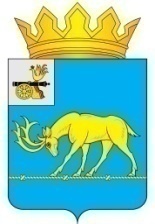 АДМИНИСТРАЦИЯ МУНИЦИПАЛЬНОГО ОБРАЗОВАНИЯ«ТЕМКИНСКИЙ РАЙОН» СМОЛЕНСКОЙ ОБЛАСТИПОСТАНОВЛЕНИЕот   14.11. 2022 №  397                                                                               с. ТемкиноВ соответствии со статьей 179 Бюджетного кодекса Российской Федерации, с Федеральными законами от 06.10.2003 № 131-ФЗ «Об общих принципах организации местного самоуправления в Российской Федерации», от 02.03.2007 № 25-ФЗ «О муниципальной службе в Российской Федерации», постановлениями Администрации муниципального образования «Темкинский район» Смоленской области от 23.01.2013 № 36 «Об утверждении Порядка формирования, разработки и оценки эффективности реализации ведомственных целевых и муниципальных программ Администрации муниципального образования «Темкинский район» Смоленской области», от 18.02.2022 № 53 «Об утверждении Порядка принятия решения о разработке муниципальных программ, их формирования и реализации», Администрация муниципального образования «Темкинский район» Смоленской области п о с т а н о в л я е т:1. Внести в постановление Администрации муниципального образования «Темкинский район» Смоленской области от 25.12.2014 № 661 «Развитие образования на территории муниципального образования «Темкинский район» Смоленской области» (в редакции постановлений Администрации муниципального образования «Темкинский район» Смоленской области»от 18.06.2015 № 208; от 10.12.2015 № 431; от 28.12.2015 № 470; от 30.01.2017 № 48; от 30.01.2018 № 52; от 26.06.2018 № 248; от 18.07.2018 № 277; от 14.08.2018 № 318; от 29.12.2018 №571; от 27.04.2020 № 180; от 03.06.2020 № 242; от 30.09.2020 № 400; от 30.10.2020 № 436; от 30.12.2020 № 511; от 12.05.2021 № 152; от 22.12.2021 № 391; от 31.03.2022 № 144) следующее изменение:1.1. Муниципальную программу «Развитие образования на территории муниципального образования «Темкинский район» Смоленской области» (в редакции постановлений Администрации муниципального образования «Темкинский район» Смоленской области» изложить в новой редакции (прилагается).2. Настоящее постановление разместить на официальном сайте Администрации муниципального образования «Темкинский район» Смоленской области в информационно - телекоммуникационной сети «Интернет».3. Контроль за исполнением настоящего постановления возложить на заместителя Главы Администрации муниципального образования «Темкинский район» Смоленской области Мельниченко Т.Г.Глава муниципального образования«Темкинский район» Смоленской области                                                    С.А. ГуляевМуниципальная программа«Развитие образования на территории муниципального образования «Темкинский район» Смоленской области»Паспорт муниципальной программыОсновные положенияПоказатели муниципальной программыСтруктура муниципальной программы* Указывается наименование показателя  муниципальной программы, на достижение которого направлена задача.4. Финансовое обеспечение муниципальной программыРаздел 1. Стратегические приоритеты в сфере реализации муниципальной программы	Сеть образовательных учреждений муниципального образования «Темкинский район» Смоленской области представлена:- 6 общеобразовательными учреждениями (1 средняя школа, 3 - основных школ, 2 - начальных), в которых всего функционируют 6 дошкольных групп (в МБОУ «Темкинская СШ» Темкинского района Смоленской области, в МБОУ Булгаковская МНОШ, в МБОУ Бекринская МООШ, в МБОУ Васильевская МНОШ, в МБОУ Власовская МООШ, в МБОУ Замыцкая МООШ);- 1 учреждением дополнительного образования детей.Одним из приоритетных направлений образовательной деятельности является совершенствование муниципальной системы образования в условиях цифрового образовательного пространства, реализации национального проекта «Образование», региональных проектов «Современная школа», «Успех каждого ребенка» и «Цифровая образовательная среда».В связи с этим основной проблемой в сфере образования Темкинского района является обеспечение технологической поддержки сетевой формы реализации ООП (школ с низкими результатами обучения), замещение «скрытых» вакансий посредством дистанционного обучения, расширение доступности дополнительного образования для сельских детей посредством дистанционного обучения, доступ к электронным системам оценки качества для всех ОУ, технологическое обеспечение организационно-методического сопровождения ОУ и педагогов (личные кабинеты, сообщества, системы ПК, вебинары и т.д.), обеспечение новых форматов управления муниципальной системы образования.Сохраняются острые проблемы, требующие решения, а именно:- разрывы в качестве образовательных результатов между общеобразовательными организациями, работающими в разных социокультурных условиях;- недостаточные условия для удовлетворения потребностей детей с ограниченными возможностями здоровья в программах дистанционного и инклюзивного образования, психолого - медико-социального сопровождения;- несоответствие темпов обновления учебно-материальной базы,Необходимо также отметить проблемы при организации предоставления общедоступного и бесплатного дошкольного образования в соответствии с современными требованиями, а именно:- в создании благоприятных условий для полноценного развития ребенка;- при формировании основ базовой культуры личности, всестороннее развитие психофизических качеств в соответствии с возрастными и индивидуальными особенностями (не в полном объеме укомплектованность штатов педагогами-психологами);- в обеспечении безопасности жизнедеятельности дошкольника;- при организации питания воспитанников.Основным направлением государственной политики в сфере общего образования должно стать обеспечение равенства доступа к качественному образованию и обновление его содержания и технологий образования (включая процесс социализации) в соответствии с изменившимися потребностями населения и новыми вызовами социального, культурного, экономического развития. Важным направлением реализации Программы является обеспечение во всех школах района современных условий обучения.Наряду с созданием базовых условий обучения должна последовательно разворачиваться работа по формированию в школах современной информационной среды для преподавания (высокоскоростной доступ к сети Интернет, цифровые образовательные ресурсы нового поколения, современное экспериментальное оборудование) и управления (электронный документооборот).Другим приоритетом в сфере общего образования станет обеспечение учебной успешности каждого ребенка независимо от состояния его здоровья, социального положения семьи. Детям-инвалидам и детям с ограниченными возможностями здоровья необходимо предоставить возможности выбора варианта освоения программ общего образования в дистанционной форме, инклюзивного образования, а также обеспечить психолого-медико-социальное сопровождение и поддержку в профессиональной ориентации. Стратегическим приоритетом государственной политики выступает формирование механизма опережающего обновления содержания образования. Переход на ФГОС открывает возможности для распространения деятельностных (проектных, исследовательских) методов, позволяющих поддерживать у школьников интерес к учению на всем протяжении обучения, формирующих инициативность, самостоятельность, способность к сотрудничеству. По результатам реализации муниципальной программы «Развитие образования на территории муниципального образования «Темкинский район» Смоленской области» за период 2020-2022 годов в сфере образования были достигнуты следующие результаты:1. Доля рабочих мест педагогических работников в образовательных учреждениях муниципального образования «Темкинский район» Смоленской области, обеспеченных доступом к сети «Интернет», от общего количества педагогических работников образовательных учреждений муниципального образования «Темкинский район» Смоленской области: в 2020 году -100 %, в 2021 году - 100 %, в 2022 году - 100 %.2. Доля обучающихся школ района, перешедших на обучение по ФГОС НОО - 100%. 3.Доля детей в возрасте от 1 до 7 лет, обучающихся по программам дошкольного образования - 63%.4.Удельный вес учащихся муниципальных общеобразовательных учреждений, которым предоставлена возможность обучаться в соответствии с современными требованиями, в общей численности учащихся.5.Удельный вес детей-инвалидов, обучающихся на дому с использованием дистанционных технологий в общей численности детей-инвалидов, которым показана такая форма обучения.6.Удельный вес детей в возрасте от 5 до 18 лет, охваченных программами дополнительного образования от общего числа детей в возрасте от 5 до 18 лет - 71,6%.7.Удельный вес молодых людей в возрасте от 14 до 30 лет, вовлеченных в социальную практику, в общей численности молодых людей в возрасте от 14 до 30 лет.Одной из главных проблем в развитии системы образования является кадровое обеспечение муниципальных образовательных учреждений. В первую очередь, это касается сельских педагогов, которые ведут предметы не только по своей специальности. Всего педагогов в школах района - 59, с высшей категорией - 10, что составляет 17 % от общего количества педагогов, с первой категорией - 38, что составляет 64 % от общего количества педагогов. На территории муниципального образования сохраняется устойчивая тенденция старения педагогических кадров: 68% процентов педагогов муниципальных общеобразовательных учреждений имеет стаж работы по специальности более 20 лет, средний возраст учителей составляет 49 лет. Большую часть педагогических коллективов составляют женщины (92%). Эту проблему необходимо решать через предоставление целевых направлений выпускникам общеобразовательных учреждений в СмолГУ на педагогические специальности, создание механизма возврата «целевиков» в образовательные учреждения района, включая экономические стимулы.Исходя из социально-экономической и демографической ситуации, сложившейся в   районе, определен комплекс мер по созданию условий для дальнейшего улучшения в   качества воспитания и образования детей в соответствии с перечнем мероприятий Программы.Особого внимания требует ситуация, связанная с обеспечением успешной социализации детей с ограниченными возможностями здоровья, детей-инвалидов, детей, оставшихся без попечения родителей, а также детей, находящихся в трудной жизненной ситуации.Не полностью сформирована система целенаправленной работы с одаренными детьми и талантливой молодежью.Использование в образовании информационных коммуникационных технологий и электронных образовательных ресурсов носит сегодня большей частью эпизодический характер. Целостная электронная образовательная среда как фактор повышения качества образования пока не создана. При этом стратегической целью государственной политики в области образования является повышение доступности качественного образования, соответствующего требованиям инновационного развития экономики, современным потребностям общества и каждого гражданина.Существующие проблемы образования района требуют комплексного решения. Это решение будет достигнуто с использованием программно-целевого метода, обеспечивающего взаимосвязь целей и задач, комплексный характер и единые подходы к решению имеющихся проблем.Программа, разработанная на основе программно-целевого метода, представляет собой комплекс различных мероприятий, направленных на достижение конкретной цели и решение задач, системой образования в районе в 2022-2024 годах.Раздел 2. Сведения о региональных проектахСВЕДЕНИЯо региональном проекте«Современная школа»1. Общие положения2. Значения результатов регионального проекта СВЕДЕНИЯо региональном проекте«Успех каждого ребенка»1.Общие положения2. Значения результатов регионального проекта Раздел 3. Сведения о ведомственном проектеМероприятия, связанные с реализацией ведомственных проектов, вмуниципальной программе отсутствуют.Раздел 4. Паспорта комплексов процессных мероприятийПаспорт комплекса процессных мероприятий «Развитие дошкольного образования»1. Общие положения2. Показатели реализации комплекса процессных мероприятий Паспорт комплекса процессных мероприятий«Развитие общего образования»1. Общие положенияПоказатели реализации комплекса процессных мероприятий Паспорт комплекса процессных мероприятий«Развитие общего образования»1. Общие положения2. Показатели реализации комплекса процессных мероприятий Паспорт комплекса процессных мероприятий«Развитие системы социальной поддержки педагогических работников»1. Общие положения2. Показатели реализации комплекса процессных мероприятий Паспорт комплекса процессных мероприятий«Развитие дополнительного образования Домом творчества»1. Общие положения2. Показатели реализации комплекса процессных мероприятий Паспорт комплекса процессных мероприятий«Обеспечение организационных мероприятий по работе с одаренными детьми»1. Общие положения2. Показатели реализации комплекса процессных мероприятий Раздел 5. Оценка применения мер государственного регулирования в части налоговых льгот, освобождений и иных преференций по налогам и сборам в сфере реализации муниципальной программыМеры государственного и муниципального регулирования в части налоговых льгот, освобождений и иных преференций по налогам и сборам в рамках реализации муниципальной программы не предусмотрены. О внесении изменения в постановление Администрации муниципального образования «Темкинский район» Смоленской области от 25.12.2014 № 661УТВЕРЖДЕНАпостановлением Администрации муниципального образования «Темкинский район» Смоленской области от 25.12.2014 № 661 (в редакции постановлений Администрации муниципального образования «Темкинский район» Смоленской области от 18.06.2015 № 208; от 10.12.2015 № 431; от 28.12.2015 № 470; от 30.01.2017 № 48; от 30.01.2018 № 52; от 26.06.2018 № 248; от 18.07.2018 № 277; от 14.08.2018 № 318; от 29.12.2018 №571; от 27.04.2020 № 180; от 03.06.2020 № 242; от 30.09.2020 № 400; от 30.10.2020 № 436; от 30.12.2020 № 511; от 12.05.2021 № 152; от 22.12.2021 № 391, от31.03.2022№144; от _______________ № _____)Ответственный исполнитель  муниципальной программы   Отдел по образованию и гражданско-патриотическому воспитанию Администрации муниципального образования «Темкинский район» Смоленской областиСроки (этапы) реализации муниципальной программыэтап I: 2020- 2021этап II: 2022- 2025Цели муниципальной программыЦель 1.   Повышение доступности и качества дошкольного, общего, а также дополнительного образования, соответствующего требованиям Федерального государственного образовательного стандарта, инновационного развития экономики, современным потребностям общества и каждого гражданина.Цель 2. Обеспечение высокого качества образования в соответствии с меняющимися запросами населения, перспективными задачами развития    Темкинского района и повышение эффективности реализации молодежной политики в районеНаправления (подпрограммы)1. Развитие дошкольного образования на территории муниципального образования «Темкинский район» Смоленской области. 2. Развитие общего образования на территории муниципального образования «Темкинский район»  Смоленской области. 3. Развитие дополнительного образования Темкинским Домом творчества на территории муниципального образования «Темкинский район» Смоленской области. 4. Совершенствование организации питания обучающихся муниципальных образовательных организаций, реализующих основные общеобразовательные программы в муниципальном образовании «Темкинский район» Смоленской области. 5. Организация отдыха детей в каникулярное время в лагерях дневного пребывания, организованных на базе муниципальных образовательных учреждений, реализующих общеобразовательные программы на территории муниципального образования «Темкинский район» Смоленской области. 6. Одаренные дети в муниципальном образовании «Темкинский район» Смоленской области.Региональные проекты, реализуемые в рамках муниципальной программы- региональный проект «Современная школа»- региональный проект «Успех каждого ребенка».Объемы финансового обеспечения за весь период реализацииобщий объем финансирования составляет 610916,0 тыс. рублей, в т.ч.:Этап 1. 2020-2021 годы (всего) - 202201,1тыс. рублей;Этап 2. 2022-2025годы (всего) – 408704,3 тыс. рублей, из них по годам реализации: 2022 год (всего) –104034,9тыс. рублей, из них:средства федерального бюджета -7098,3 тыс. рублей;средства областного бюджета - 69046,1тыс. рублей;средства местных бюджетов -27890,5тыс. рублей;2023 год (всего) –104897,7 тыс. рублей, из них:средства федерального бюджета –3749,8 тыс. рублей;средства областного бюджета -73270,0 тыс. рублей;средства местных бюджетов –27877,9 тыс. рублей;2024 год (всего)- 99598,2 тыс. рублей, из них:средства федерального бюджета - 3749,8 тыс. рублей;средства областного бюджета -77340,6 тыс. рублей;средства местных бюджетов –18507,8 тыс. рублей;2025 год (всего) –100173,5 тыс. рублей, из них:средства федерального бюджета - 3749,8 тыс. рублей;средства областного бюджета –80529,3 тыс. рублей;средства местных бюджетов – 15894,4 тыс. рублей.Наименование показателя, единица измерения2022 годуПланируемое значение показателяПланируемое значение показателяПланируемое значение показателяНаименование показателя, единица измерения2022 году2023 год2024 год2025 год123451. Доля детей в возрасте от 1 до 7 лет, охваченных программами дошкольного образования в процентах.636261602. Доля обучающихся муниципальных общеобразовательных учреждений, которым предоставлена возможность обучаться в соответствии с современными требованиями, в общей численности обучающихся в процентах.1001001001003. Доля детей-инвалидов, обучающихся на дому с использованием дистанционных технологий в общей численности детей-инвалидов, которым показана такая форма обучения в единицах.00004. Доля детей в возрасте от 5 до 18 лет, охваченных программами дополнительного образования от общего числа детей в возрасте от 5 до 18 лет в процентах.71,671,672735. Доля детей в возрасте от 5 до18 лет, охваченных системой персонифицированного финансирования в процентах.9,912,525256.Численность детей, прошедших обучение по программам мобильного технопарка Кванториум в единицах.606570757. Доля педагогических работников, прошедших повышение квалификации в процентах.100100100100№
п/пЗадача структурного элементаКраткое описание ожидаемых эффектов от реализации задачи структурного элементаСвязь с показателями*12341. Комплекс процессных мероприятий «Развитие дошкольного образования»1. Комплекс процессных мероприятий «Развитие дошкольного образования»1. Комплекс процессных мероприятий «Развитие дошкольного образования»1. Комплекс процессных мероприятий «Развитие дошкольного образования»Ответственный за выполнение комплекса процессных мероприятий - отдел по образованию и гражданско-патриотическому воспитанию Администрации муниципального образования «Темкинский район» Смоленской области»Ответственный за выполнение комплекса процессных мероприятий - отдел по образованию и гражданско-патриотическому воспитанию Администрации муниципального образования «Темкинский район» Смоленской области»Ответственный за выполнение комплекса процессных мероприятий - отдел по образованию и гражданско-патриотическому воспитанию Администрации муниципального образования «Темкинский район» Смоленской области»1.1. Достижение высокого качества дошкольного образования:- обеспечение условий для реализации творческого, интеллектуального, спортивного потенциала дошкольников;Показатель 11.1. Достижение высокого качества дошкольного образования:- укрепление здоровья детей через внедрение в воспитательно-образовательный процесс современных здоровьесберегающих технологий.Показатель 11.2Подготовка педагогических кадров к решению новых профессиональных задач в дошкольном образовании через совершенствование системы повышения квалификацииПовышение качества и технологии образования: внедрение новых образовательных технологий, в том числе с использованием новых информационных и коммуникационных технологий.Показатель 72. Комплекс процессных мероприятий «Развитие общего образования»2. Комплекс процессных мероприятий «Развитие общего образования»2. Комплекс процессных мероприятий «Развитие общего образования»2. Комплекс процессных мероприятий «Развитие общего образования»Ответственный за выполнение комплекса процессных мероприятий - отдел по образованию и гражданско-патриотическому воспитанию Администрации муниципального образования «Темкинский район» Смоленской области»Ответственный за выполнение комплекса процессных мероприятий - отдел по образованию и гражданско-патриотическому воспитанию Администрации муниципального образования «Темкинский район» Смоленской области»Ответственный за выполнение комплекса процессных мероприятий - отдел по образованию и гражданско-патриотическому воспитанию Администрации муниципального образования «Темкинский район» Смоленской области»2.1.Повышение доступности качественного общего образования, соответствующего современным потребностям гражданОбеспечение оптимальных условий для повышения качества образовательного процессаПоказатель 2Показатель 32.2Совершенствование системы воспитанияФормирование у школьников положительной мотивации и потребности в знаниях, навыков поведения.Показатель 2 Показатель 4Комплекс процессных мероприятий«Развитие системы социальной поддержки педагогических работников»Комплекс процессных мероприятий«Развитие системы социальной поддержки педагогических работников»Комплекс процессных мероприятий«Развитие системы социальной поддержки педагогических работников»Комплекс процессных мероприятий«Развитие системы социальной поддержки педагогических работников»Ответственный за выполнение комплекса процессных мероприятий – отдел по образованию и гражданско-патриотическому воспитанию Администрации муниципального образования «Темкинский район» Смоленской области»Ответственный за выполнение комплекса процессных мероприятий – отдел по образованию и гражданско-патриотическому воспитанию Администрации муниципального образования «Темкинский район» Смоленской области»Ответственный за выполнение комплекса процессных мероприятий – отдел по образованию и гражданско-патриотическому воспитанию Администрации муниципального образования «Темкинский район» Смоленской области»3.1 Оказание меры социальной поддержкиОбеспечение педагогическими работниками высокого профессионального уровня, условий для эффективного выполнения профессиональных задач, повышение социальной значимости, престижа педагогического трудаПоказатель 2Комплекс процессных мероприятий«Развитие дополнительного образования Домом творчества»Комплекс процессных мероприятий«Развитие дополнительного образования Домом творчества»Комплекс процессных мероприятий«Развитие дополнительного образования Домом творчества»Комплекс процессных мероприятий«Развитие дополнительного образования Домом творчества»Ответственный за выполнение комплекса процессных мероприятий - отдел по образованию и гражданско-патриотическому воспитанию Администрации муниципального образования «Темкинский район» Смоленской области»Ответственный за выполнение комплекса процессных мероприятий - отдел по образованию и гражданско-патриотическому воспитанию Администрации муниципального образования «Темкинский район» Смоленской области»Ответственный за выполнение комплекса процессных мероприятий - отдел по образованию и гражданско-патриотическому воспитанию Администрации муниципального образования «Темкинский район» Смоленской области»4.1Создание условий для совершенствования качества оказания услуг в области дополнительного образования детей, их профессионального самоопределенияРазвитие учреждения дополнительного образования, внедрение инноваций, применение новых форм, методов и средств организации образовательного процесса соответственно склонностям и интересам обучающихся и согласно требованиям охраны их жизни и здоровья.Показатель 4Показатель 5Показатель 6Комплекс процессных мероприятий«Обеспечение организационных мероприятий по работе с одаренными детьми»Комплекс процессных мероприятий«Обеспечение организационных мероприятий по работе с одаренными детьми»Комплекс процессных мероприятий«Обеспечение организационных мероприятий по работе с одаренными детьми»Комплекс процессных мероприятий«Обеспечение организационных мероприятий по работе с одаренными детьми»Ответственный за выполнение комплекса процессных мероприятий - отдел по образованию и гражданско-патриотическому воспитанию Администрации муниципального образования «Темкинский район» Смоленской области»Ответственный за выполнение комплекса процессных мероприятий - отдел по образованию и гражданско-патриотическому воспитанию Администрации муниципального образования «Темкинский район» Смоленской области»Ответственный за выполнение комплекса процессных мероприятий - отдел по образованию и гражданско-патриотическому воспитанию Администрации муниципального образования «Темкинский район» Смоленской области»5.1Достижение равных стартовых условий для выявления, развития и социальной поддержки одаренных детейРабота по выявлению  и развитию  природных задатков детей на всех ступенях образования, обеспечение условий для максимального развития их интеллектуального и творческого потенциала. Методического обеспечение изучения и развития способных и одаренных детей школы.Показатель 2Показатель 4Источник финансового обеспеченияОбъем финансового обеспечения по годам реализации (тыс. рублей)Объем финансового обеспечения по годам реализации (тыс. рублей)Объем финансового обеспечения по годам реализации (тыс. рублей)Объем финансового обеспечения по годам реализации (тыс. рублей)Объем финансового обеспечения по годам реализации (тыс. рублей)Источник финансового обеспечениявсего2022 год2023 год2024 год2025 год123456В целом по  муниципальной программе,в том числе:408704,3104034,9104897,799598,2100173,5федеральный бюджет18347,67098,23749,83749,83749,8областной бюджет300186,069046,1 73270,077340,680529,3местные бюджеты90170,727890,627877,918507,815894,4внебюджетные средства0,00,00,00,00,0Руководитель регионального проектаОтдел по образованию и гражданско-патриотическому воспитанию Администрации муниципального образования «Темкинский район» Смоленской области»Связь с (областной) государственной программойМуниципальная программа «Развитие образования на территории муниципального образования «Темкинский район» Смоленской области»№п/пНаименование результатаЕдиница измерения2022 годПланируемое значение результата на очередной финансовый год и плановый периодПланируемое значение результата на очередной финансовый год и плановый периодПланируемое значение результата на очередной финансовый год и плановый период№п/пНаименование результатаЕдиница измерения2022 год2023 год2024 год2025 год1234567Число общеобразовательных организаций, расположенных в сельской местности и малых городах, обновивших материально-техническую базу для реализации основных и дополнительных общеобразовательных программ цифрового, естественнонаучного и гуманитарного профилейЕд.4444Численность обучающихся общеобразовательной организации, осваивающих два и более учебных предмета из числа предметных областей «Естественнонаучные предметы», «Естественные науки», «Математика и информатика», «Обществознание и естествознание», «Технология» и (или) курсы внеурочной деятельности общеинтеллектуальной направленности с использованием средств обучения и воспитания Центра «Точка роста» (человек)Ед.235    240   240240Численность обучающихся общеобразовательной организации, осваивающих дополнительные общеобразовательные программы технической и естественнонаучной направленности с использованием средств обучения и воспитания Центра «Точка роста» (человек)Ед.120125125125Доля обучающихся общеобразовательных организаций, охваченных различными формами сопровождения и наставничества%152025	28Поддержка образования для детей с ограниченными возможностями здоровья. Обновление материально-технической базы в организациях, осуществляющих образовательную деятельность исключительно по адаптированным основным общеобразовательным программамЕд.1111Руководитель регионального проектаОтдел по образованию и гражданско-патриотическому воспитанию Администрации муниципального образования «Темкинский район» Смоленской областиСвязь с (областной) государственной программойМуниципальная программа «Развитие образования на территории муниципального образования «Темкинский район» Смоленской области»№п/пНаименование результатаЕдиница измерения2022годПланируемое значение результата на очередной финансовый год и плановый периодПланируемое значение результата на очередной финансовый год и плановый периодПланируемое значение результата на очередной финансовый год и плановый период№п/пНаименование результатаЕдиница измерения2022год2023 год2024 год2025 год123456711Увеличение охвата общедоступным региональным навигатором в системе дополнительного образования детей%71,671,6727322Внедрение модели персонифицированного финансирования дополнительного образования детей/ доля детей%9,912,5252533Совершенствование механизмов управления качеством дополнительного образования с учетом независимой оценки.%10151515Руководитель регионального проектаОтдел по образованию и гражданско-патриотическому воспитанию Администрации муниципального образования «Темкинский район» Смоленской области»Связь с (областной) государственной программой Муниципальная программа «Развитие образования на территории муниципального образования «Темкинский район» Смоленской области»№ п/пНаименование показателя реализации 2022Планируемое значение показателя реализации на очередной финансовый год и плановый периодПланируемое значение показателя реализации на очередной финансовый год и плановый периодПланируемое значение показателя реализации на очередной финансовый год и плановый период№ п/пНаименование показателя реализации 202220232024202512345611Доля детей в возрасте от 1 до 7 лет, охваченных программами дошкольного образования в процентах.6345444422Доля педагогических работников, прошедших повышение квалификации в процентах.100100100100Руководитель регионального проектаОтдел по образованию и гражданско-патриотическому воспитанию Администрации муниципального образования «Темкинский район» Смоленской области»Связь с (областной) государственной программой Муниципальная программа «Развитие образования на территории муниципального образования «Темкинский район» Смоленской области»№ п/пНаименование показателя реализации 2021Планируемое значение показателя реализации на очередной финансовый год и плановый периодПланируемое значение показателя реализации на очередной финансовый год и плановый периодПланируемое значение показателя реализации на очередной финансовый год и плановый период№ п/пНаименование показателя реализации 202120222023202412345611 Доля обучающихся муниципальных общеобразовательных учреждений, которым предоставлена возможность обучаться в соответствии с современными требованиями, в общей численности обучающихся в процентах.10010010010022 Доля детей-инвалидов, обучающихся на дому с использованием дистанционных технологий в общей численности детей-инвалидов, которым показана такая форма обучения в единицах.0000334. Доля детей в возрасте от 5 до 18 лет, охваченных программами дополнительного образования от общего числа детей в возрасте от 5 до 18 лет в процентах.70717273Руководитель регионального проектаОтдел по образованию и гражданско-патриотическому воспитанию Администрации муниципального образования «Темкинский район» Смоленской области»Связь с (областной) государственной программой Муниципальная программа «Развитие образования на территории муниципального образования «Темкинский район» Смоленской области»№ п/пНаименование показателя реализации 2022Планируемое значение показателя реализации на очередной финансовый год и плановый периодПланируемое значение показателя реализации на очередной финансовый год и плановый периодПланируемое значение показателя реализации на очередной финансовый год и плановый период№ п/пНаименование показателя реализации 202220232024202512345611 Доля обучающихся муниципальных общеобразовательных учреждений, которым предоставлена возможность обучаться в соответствии с современными требованиями, в общей численности обучающихся в процентах.10010010010022 Доля детей-инвалидов, обучающихся на дому с использованием дистанционных технологий в общей численности детей-инвалидов, которым показана такая форма обучения в единицах.000033 Доля детей в возрасте от 5 до 18 лет, охваченных программами дополнительного образования от общего числа детей в возрасте от 5 до 18 лет в процентах.771,6771,6772773Руководитель регионального проектаОтдел по образованию и гражданско-патриотическому воспитанию Администрации муниципального образования «Темкинский район» Смоленской области»Связь с (областной) государственной программой Муниципальная программа «Развитие образования на территории муниципального образования «Темкинский район» Смоленской области»№ п/пНаименование показателя реализации 2022Планируемое значение показателя реализации на очередной финансовый год и плановый периодПланируемое значение показателя реализации на очередной финансовый год и плановый периодПланируемое значение показателя реализации на очередной финансовый год и плановый период№ п/пНаименование показателя реализации 202220232024202512345611Оказание меры социальной поддержки в процентах100100100100Руководитель регионального проектаОтдел по образованию и гражданско-патриотическому воспитанию Администрации муниципального образования «Темкинский район» Смоленской области»Связь с (областной) государственной программой Муниципальная программа «Развитие образования на территории муниципального образования «Темкинский район» Смоленской области»№ п/пНаименование показателя реализации 2022Планируемое значение показателя реализации на очередной финансовый год и плановый периодПланируемое значение показателя реализации на очередной финансовый год и плановый периодПланируемое значение показателя реализации на очередной финансовый год и плановый период№ п/пНаименование показателя реализации 202220232024202512345611 Доля детей в возрасте от 5 до 18 лет, охваченных программами дополнительного образования от общего числа детей в возрасте от 5 до 18 лет в процентах.71,671727322 Доля детей в возрасте от 5 до18 лет, охваченных системой персонифицированного финансирования в процентах.9,912,5252533Численность детей, прошедших обучение по программам мобильного технопарка Кванториум в единицах.60657075Руководитель регионального проектаОтдел по образованию и гражданско-патриотическому воспитанию Администрации муниципального образования «Темкинский район» Смоленской области»Связь с (областной) государственной программой Муниципальная программа «Развитие образования на территории муниципального образования «Темкинский район» Смоленской области»№ п/пНаименование показателя реализации 2021Планируемое значение показателя реализации на очередной финансовый год и плановый периодПланируемое значение показателя реализации на очередной финансовый год и плановый периодПланируемое значение показателя реализации на очередной финансовый год и плановый период№ п/пНаименование показателя реализации 202120222023202412345611 Доля обучающихся муниципальных общеобразовательных учреждений, которым предоставлена возможность обучаться в соответствии с современными требованиями, в общей численности обучающихся в процентах.10010010010032 Доля детей в возрасте от 5 до 18 лет, охваченных программами дополнительного образования от общего числа детей в возрасте от 5 до 18 лет в процентах.71,671,67273№ п/п№ п/пНаименованиеУчастник муниципальной программы Источник финансового обеспечения (расшифровать)Объем средств на реализацию  муниципальной программы на очередной финансовый год и плановый период (тыс. рублей)Объем средств на реализацию  муниципальной программы на очередной финансовый год и плановый период (тыс. рублей)Объем средств на реализацию  муниципальной программы на очередной финансовый год и плановый период (тыс. рублей)Объем средств на реализацию  муниципальной программы на очередной финансовый год и плановый период (тыс. рублей)Объем средств на реализацию  муниципальной программы на очередной финансовый год и плановый период (тыс. рублей)№ п/п№ п/пНаименованиеУчастник муниципальной программы Источник финансового обеспечения (расшифровать)всего2022 год2023 год2024 год2025 год112345678911Региональный проект «Современная школа»1.1.1.1.Создание и обеспечение функционирования центров образования естественно-научной и технологической направленностей в общеобразовательных организациях, расположенных в сельской местностиАдминистрация МО «Темкинский район» Смоленской областиФедеральный бюджет1727,21727,20,00,00,01.1.1.1.Создание и обеспечение функционирования центров образования естественно-научной и технологической направленностей в общеобразовательных организациях, расположенных в сельской местностиАдминистрация МО «Темкинский район» Смоленской областиОбластной бюджет53,453,40,00,00,01.1.1.1.Создание и обеспечение функционирования центров образования естественно-научной и технологической направленностей в общеобразовательных организациях, расположенных в сельской местностиАдминистрация МО «Темкинский район» Смоленской областиМестный бюджет1,81,80,00,00,01.2.1.2.Обеспечение государственных гарантий реализации прав на получение общедоступного и бесплатного начального общего, основного общего, среднего общего образованияАдминистрация МО «Темкинский район» Смоленской областиОбластной бюджет18957,71546,04669,05880,46862,31.3.1.3.Обеспечение условий для функционирования центров цифрового и гуманитарного профилейАдминистрация МО «Темкинский район» Смоленской областиОбластной бюджет233,3233,30,00,00,01.3.1.3.Обеспечение условий для функционирования центров цифрового и гуманитарного профилейАдминистрация МО «Темкинский район» Смоленской областиМестный бюджет7,27,20,00,00,0Итого по региональному проектуИтого по региональному проектуИтого по региональному проекту20980,6  3568,94669,05880,46862,3  2  2Региональный проект «Успех каждого ребенка»2.1.2.1.Создание в общеобразовательных организациях, расположенных в сельской местности и малых городах, условий для занятий физической культурой и спортомАдминистрация МО «Темкинский район» Смоленской областиФедеральный бюджет0,00,0     0,00,00,02.1.2.1.Создание в общеобразовательных организациях, расположенных в сельской местности и малых городах, условий для занятий физической культурой и спортомАдминистрация МО «Темкинский район» Смоленской областиОбластной бюджет    0,00,0      0,00,00,0Итого по региональному проектуИтого по региональному проектуИтого по региональному проекту0,00,0     0,00,00,03.3.Комплекс процессных мероприятий «Развитие дошкольного образования»1.1.1.1.Расходы на обеспечение деятельности муниципальных учрежденийАдминистрация МО «Темкинский район» Смоленской областиМестный бюджет22458,05695,25532,15587,45643,31.21.2Расходы на возмещение затрат за присмотр и уход за детьми в образовательных учреждениях, реализующих образовательные программы дошкольного образования, семьям граждан Российской Федерации, призванных на военную службу по мобилизации в Вооруженные Силы Российской Федерации Администрация МО «Темкинский район» Смоленской областиМестный бюджет72,00,072,00,00,01.3.1.3.Обеспечение государственных гарантий реализации прав на получение общедоступного и бесплатного дошкольного образованияАдминистрация МО «Темкинский район» Смоленской областиОбластной бюджет22973,35530,75589,45811,26042,01.4.1.4.Компенсация части родительской платы за присмотр и уход за детьми в муниципальных образовательных организацияхАдминистрация МО «Темкинский район» Смоленской областиОбластной бюджет770,5193,9192,2192,2192,2Итого по комплексу процессных мероприятийИтого по комплексу процессных мероприятийИтого по комплексу процессных мероприятий46273,811419,811385,711590,811877,54Комплекс процессных мероприятий «Развитие общего образования»Комплекс процессных мероприятий «Развитие общего образования»4.1. Расходы на обеспечение деятельности учреждений общего образованияРасходы на обеспечение деятельности учреждений общего образованияМестный бюджет44952,116587,416388,57309,24667,04.1.1Обеспечение мероприятий по эксплуатации систем противопожарной защитыОбеспечение мероприятий по эксплуатации систем противопожарной защитыМестный бюджет     0,0    0,0       0,00,0 0,04.2.Совершенствование организации питания обучающихся муниципальных общеобразовательных организацийСовершенствование организации питания обучающихся муниципальных общеобразовательных организацийМестный бюджет161,711,7      50,050,050,04.3.Выплата ежемесячного денежного вознаграждения за классное руководство педагогическим работникам государственных и муниципальных общеобразовательных организацийВыплата ежемесячного денежного вознаграждения за классное руководство педагогическим работникам государственных и муниципальных общеобразовательных организацийФедеральный бюджет15155,4  3906,03749,83749,83749,84.4.Обеспечение отдыха и оздоровления детей, проживающих на территории Смоленской области, находящихся в каникулярное время (летнее) в лагерях дневного пребывания, организованных на базе муниципальных образовательных организацийОбеспечение отдыха и оздоровления детей, проживающих на территории Смоленской области, находящихся в каникулярное время (летнее) в лагерях дневного пребывания, организованных на базе муниципальных образовательных организацийОбластной бюджет534,3133,5       133,6133,6133,64.5. Обеспечение государственных гарантий реализации прав на получение общедоступного и бесплатного начального общего, основного общего, среднего общего образованияОбеспечение государственных гарантий реализации прав на получение общедоступного и бесплатного начального общего, основного общего, среднего общего образованияОбластной бюджет246137,058498,660129,262766,664742,64.6. Выплата вознаграждения за выполнение функций классного руководстваВыплата вознаграждения за выполнение функций классного руководстваОбластной бюджет1528,8382,2       382,2382,2382,24.7. Организация бесплатного горячего питания обучающихся, получающих начальное общее образование в государственных и муниципальных образовательных организацияхОрганизация бесплатного горячего питания обучающихся, получающих начальное общее образование в государственных и муниципальных образовательных организацияхФедеральный бюджет  1465,11465,1   0,0   0,0   0,04.7. Организация бесплатного горячего питания обучающихся, получающих начальное общее образование в государственных и муниципальных образовательных организацияхОрганизация бесплатного горячего питания обучающихся, получающих начальное общее образование в государственных и муниципальных образовательных организацияхОбластной бюджет   300,1300,1   0,0   0,0   0,04.7. Организация бесплатного горячего питания обучающихся, получающих начальное общее образование в государственных и муниципальных образовательных организацияхОрганизация бесплатного горячего питания обучающихся, получающих начальное общее образование в государственных и муниципальных образовательных организацияхМестный бюджет 17,817,8   0,0   0,0   0,04.8.Независимая оценка качества образованияНезависимая оценка качества образованияМестный бюджет     5,25,2     0,00,00,0Итого по комплексу процессных мероприятийИтого по комплексу процессных мероприятийИтого по комплексу процессных мероприятий310268,181307,680831,374391,473725,25.Комплекс процессных мероприятий «Развитие системы социальной поддержки педагогических работников»Комплекс процессных мероприятий «Развитие системы социальной поддержки педагогических работников»5.1.Осуществление мер социальной поддержки по предоставлению компенсации расходов на оплату жилых помещений, отопления и освещения педагогическим и иным работникам образовательных организацийОсуществление мер социальной поддержки по предоставлению компенсации расходов на оплату жилых помещений, отопления и освещения педагогическим и иным работникам образовательных организацийОбластной бюджет8697,62174,42174,42174,42174,4Итого по комплексу процессных мероприятийИтого по комплексу процессных мероприятийИтого по комплексу процессных мероприятий8697,62174,42174,42174,42174,46.Комплекс процессных мероприятий «Развитие дополнительного образования Домом творчества»Комплекс процессных мероприятий «Развитие дополнительного образования Домом творчества»6.1.Расходы на обеспечение деятельности МБУ ДО Темкинский ДТРасходы на обеспечение деятельности МБУ ДО Темкинский ДТМестный бюджет8441,62027,82134,52163,12116,26.2.Обеспечение дополнительного образования на базе муниципального опорного центра при МБУ ДО Темкинский ДТОбеспечение дополнительного образования на базе муниципального опорного центра при МБУ ДО Темкинский ДТМестный бюджет     429,8     175,0      254,80,00,06.3.Обеспечение функционирования модели персонифицированного финансирования дополнительного образования детейОбеспечение функционирования модели персонифицированного финансирования дополнительного образования детейМестный бюджет3950,5908,9     975,21014,71051,7Итого по комплексу процессных мероприятийИтого по комплексу процессных мероприятийИтого по комплексу процессных мероприятий  12821,93111,7      3364,53177,83167,97.Комплекс процессных мероприятий «Обеспечение организационных мероприятий по работе с одаренными детьми»Комплекс процессных мероприятий «Обеспечение организационных мероприятий по работе с одаренными детьми»7.1.Расходы на проведение смотров-конкурсов, семинаров и другие мероприятияРасходы на проведение смотров-конкурсов, семинаров и другие мероприятияМестный бюджет135,045,0        30,030,030,0Итого по комплексу процессных мероприятийИтого по комплексу процессных мероприятийИтого по комплексу процессных мероприятий135,045,0        30,030,030,08.Комплекс процессных мероприятий «Обеспечение деятельности МКУ «Централизованная бухгалтерия муниципальных общеобразовательных учреждении»Комплекс процессных мероприятий «Обеспечение деятельности МКУ «Централизованная бухгалтерия муниципальных общеобразовательных учреждении»8.1.Расходы на обеспечение деятельности муниципальных учрежденийРасходы на обеспечение деятельности муниципальных учрежденийМестный бюджет9537,92407,52440,82353,42336,2Итого по комплексу процессных мероприятийИтого по комплексу процессных мероприятийИтого по комплексу процессных мероприятий9537,92407,52440,82353,42336,2Всего по муниципальной программеВсего по муниципальной программеВсего по муниципальной программе408704,3104034,9104897,799598,2100173,5Всего по муниципальной программеВсего по муниципальной программеВсего по муниципальной программеФедеральный бюджет18347,67098,33749,83749,83749,8Всего по муниципальной программеВсего по муниципальной программеВсего по муниципальной программеОбластной бюджет300186,069046,173270,077340,680529,3Всего по муниципальной программеВсего по муниципальной программеВсего по муниципальной программеМестный бюджет90170,727890,527877,918507,815894,4Отп. 1 экз. – в делоИсп. Борисенкова Е.В.тел. 2-17-5614.11.2022Визы:                    Мельниченко Т.Г.Колосова Н.Л.Пересыпкина Е.Г.Разослать:                 Прокуратура,                райсовет,                управляющий делами,                финансовое управление,                системный администратор